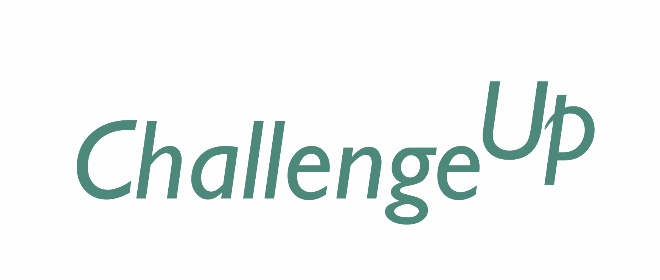 Formation pratique en Communication verbale-non verbale       Inscription       Groupes Habiletés SocialesSeptembre 2021 - Juin 2022Nom :	…………………………………………………………….……… Prénom :…………………………………………… Age :…………………………Etudes:…………………………………………………………………………………………………………………………………..Université :……………………………………………………………………………………………………………………………Mail :……………………………………………………………..………………Tel ……………………..………………………Adresse : ………………………………………………………………………………………………………………………………Profession …………………………………………………………………………………………………………………………….Bref historique des interventions, professionnels précédentes:……………………………………………………………………………………………………………………………………………………………………………………………………………………………………………………………………………………………………………………………………………………………………………………….…………………………………………………………………………………………………………………………….………………………………………………………………………………………………………………………………………………………………………………………………………………………………………………………………Thérapeutes actuelsPsychiatre: Adresse: …………………………………………………………………………………………………..Tel: ……………………………………………………………Mail : …………………………………………………………………………………………………………………………………...PsychologueAdresse: …………………………………………………………………………………………………..Tel: ……………………………………………………………Mail : …………………………………………………………………………………………………………………………………...Autres thérapies : ………………………………………………………………………………………………………………………………………………………………………………………………………………………………………………………………………………………………………………………………………………………………………………………………………………………………………Intérêts spécifiques:……………………………………………………………………………………………………………………………………………………………………………………………………………………………………………………………………………………………………………………………………………………………………………………………………………………………………………..……………………………………………………………………………………………………………………………………………..Avez-vous déjà participé  à un groupe d’habiletés sociales ? Oui           NonSi oui, dans laquelle …………………………………………………………………………………………………………………………………………………………………………………………………………………………………………………………………..………………………..Comment avez-vous été dirigé vers les groupes « Challenge Up » ?……………………………………………………………………………………………………………………………………………………………………………………………………………………………………………………………………………………………...Quelles sont vos difficultés principales?……………………………………………………………………………………………………………………………………………………………………………………………………………………………………………………………………………………………………………………………………………………………………………………………………………………….…………………….Quelles sont vos attentes principales?………………………………………………………………………………………………………………………………………………………………………………………………………………………………………………………………………………………………………………………………………………………………………………………………..…………………………………………..Modalités de paiement des groupesLes groupes se dérouleront en 40 séances pendant 10 mois. Les séances de Juillet permettent de rattraper les vacances. Pour le bon fonctionnement des activités du groupe, nous vous remercions de bien vouloir régler le cout forfaitaire de participation (250€) à la fin de chaque mois par virement bancaire sur le compte de M. Apostolos Panagoulis (RIB FR76 1820 6004 7465 0484 0261 091 BIC AGRIFRPP882.Signature, précédé  de la mention «lu et approuvé » A ‘……………………   le ………….. /…………. / 20………………Veuillez répondre à chaque question aussi honnêtement que possible.Pas d'accordd'accordTout à fait d'accordSouvent, je ne sais pas quoi dire dans les discussions avec d'autres personnes ou en groupe.Les situations sociales me rendent anxieux/anxieuse ou m’effrayeMes relations sont inexistantes et/ou les autres souffrent à cause de mes peurs.Je fais des commentaires que les autres trouvent offensants ou rebutants.Les situations sociales me mettent mal à l'aise.J'évite certains événements parce qu'ils me font peur.Lorsque je rencontre un groupe de personnes, je reste en arrière.J'ai du mal à me présenter à de nouvelles personnes.Je ne donne pas l'impression que je veux donner aux autres.Je n'ai pas l'impression de réussir à cause de mes difficultés.